 CV of NameName:		Dr. Subarna Sankar Das(PT)				Designation: 	Physiotherapist		Address for Communication: 	(office)                                               Department of Physiotherapy, school of allied health science______________________________________                                                            ___________________________________________                                                            ___________________________________________                  				Mobile No.: 8638556453                                                            WA No:         8638556453					 Email: subarna_physiotherapy@gcuniversity.ac.in Sex:		Male			Date of Birth:	14/10/1994			  Educational Qualifications:Languages known: Assamese, English, Hindi.			 (Read, Write & Speak)		Academic/ Administrative Experience:     Freshers/ clinical Experience		List of Publications:Research Experience:Doctoral thesis guided :Research & Consultancy Projects:Membership of Professional bodies:Award, Fellowship & Recognition: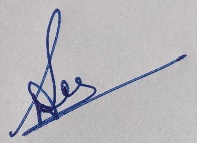                                                                                                                                                   Scanned SignatureDate: 9/03/24  	                                                                                                                                   (Name)	                		                                                                                                                     Subarna Sankar Das                                        Sl.Examination PassedYear of passingBoard / Council /No.UniversitySpecialization1HSLC/10th Std.2011CBSE2HSSLC/10+2 Std.2013CBSE3Degree (Please Specify)2018GUBachelor Of Physiotherapy.4Master’s Degree (Please Specify)2023SSUHSMasters of Physiotherapy in Neurological and psychosomatic disorders.5M. Phil.(Please Specify)6Ph. D. (Please Specify)7Post-Doctoral(Please Specify)8Others(Please Specify)